	NRC INSPECTION MANUAL	IRIB FEEDBACK Table of Contents0801-01	PURPOSE	10801-02	OBJECTIVES	10801-03	APPLICABILITY	10801-04	DEFINITIONS	10801-05	RESPONSIBILITIES AND AUTHORITIES	205.01	Director, Division of Inspection and Regional Support (DIRS)	205.02		205.03		205.	orm	205.		205.		30801-06	FEEDBACK 	30801-0	REFERENCES	Exhibit 1 -  Feedback Form	E1-1Attachment - Revision History - IMC 0801	-10801-01	PURPOSE	This chapter describes the feedback process used by the Office of Nuclear Reactor Regulation (NRR), to problems, concerns, or difficulties encountered in implementing the programs of the NRC  The NRC encourages the staff to identify issues that need program-level attention and to suggest changes to improve the effectiveness or implementation of the  Feedback are the vehicle used to suggest such changes.Although feedback is expected to come mostly from staff who implement the agency’s oversight programs, any NRC employee may use the processes described below to make suggestions or recommendations regarding the .All NRC employees who have concerns or wish to provide feedback regarding enforcement, and/or training programs shall follow the procedures outlined in section  of this inspection manual chapter (IMC).The is the for initiating a change to an inspection program document.  Revisions to inspection documents made using this process, even when changes to inspection documents are the result of a working group, white paper, or industry comments.  The process described herein is used to collect and manage feedback on all programs, including the Performance Indicator Program.  for resolving interpretations of performance indicators is described in IMC 0608, “Performance Indicator Program.”0801-0		Editorial comments would fall under the definition of short-term resolution that can be addressed, the document can be revised, and issued within the six month time frame.  If multiple program documents are affected by a single short-term , to have all affected documents revised within a six to twelve month period.04.03	Long-Term Feedback (LTF).  An issue identified in a  which  a twelve month time frame.  These types of resolutions will impact other program guidance as well as the inspection framework.  Examples of long-term feedback include substantive policy related issues that will require coordination with affected stakeholders, such as regional staff and multiple program offices, and may also include  0801-0	RESPONSIBILITIESIf after a conversation or e-mail exchange with the document lead the issue remains unclear, or existing guidance is inadequate, an FBF should be submitted to your supervisor (branch chief or above) to clearly identify problems, concerns, or difficulties encountered in implementing the affected IMCs or IPs.0801-	If the proposed resolution is as, recommend a Feedback Form Review Panel.  .ENDExhibit 1:  INSPECTION PROGRAM FEEDBACK FORM[Feedback Form Template:  ML16347A075]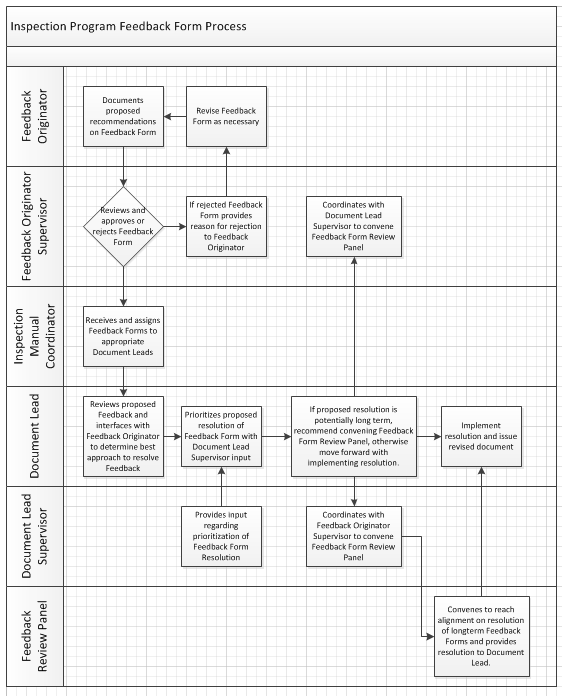 ATTACHMENT 1 - Revision History - IMC0801INSPECTION MANUAL CHAPTER 0801Feedback Form No.{C1}Feedback Form No.{C1}(provided by IRIB)(provided by IRIB)(provided by IRIB)(provided by IRIB)(provided by IRIB)(provided by IRIB)(provided by IRIB)(provided by IRIB)(provided by IRIB)INSTRUCTIONS:INSTRUCTIONS:INSTRUCTIONS:INSTRUCTIONS:INSTRUCTIONS:INSTRUCTIONS:INSTRUCTIONS:INSTRUCTIONS:INSTRUCTIONS:INSTRUCTIONS:INSTRUCTIONS:Each feedback form should address only one (1) issue.Originator:  Complete Sections A through E and email form to your supervisor.Supervisor:  Complete Section F; then email to the ROP_Feedback.Resource@nrc.gov e-mail address and originator.Each feedback form should address only one (1) issue.Originator:  Complete Sections A through E and email form to your supervisor.Supervisor:  Complete Section F; then email to the ROP_Feedback.Resource@nrc.gov e-mail address and originator.Each feedback form should address only one (1) issue.Originator:  Complete Sections A through E and email form to your supervisor.Supervisor:  Complete Section F; then email to the ROP_Feedback.Resource@nrc.gov e-mail address and originator.Each feedback form should address only one (1) issue.Originator:  Complete Sections A through E and email form to your supervisor.Supervisor:  Complete Section F; then email to the ROP_Feedback.Resource@nrc.gov e-mail address and originator.Each feedback form should address only one (1) issue.Originator:  Complete Sections A through E and email form to your supervisor.Supervisor:  Complete Section F; then email to the ROP_Feedback.Resource@nrc.gov e-mail address and originator.Each feedback form should address only one (1) issue.Originator:  Complete Sections A through E and email form to your supervisor.Supervisor:  Complete Section F; then email to the ROP_Feedback.Resource@nrc.gov e-mail address and originator.Each feedback form should address only one (1) issue.Originator:  Complete Sections A through E and email form to your supervisor.Supervisor:  Complete Section F; then email to the ROP_Feedback.Resource@nrc.gov e-mail address and originator.Each feedback form should address only one (1) issue.Originator:  Complete Sections A through E and email form to your supervisor.Supervisor:  Complete Section F; then email to the ROP_Feedback.Resource@nrc.gov e-mail address and originator.Each feedback form should address only one (1) issue.Originator:  Complete Sections A through E and email form to your supervisor.Supervisor:  Complete Section F; then email to the ROP_Feedback.Resource@nrc.gov e-mail address and originator.Each feedback form should address only one (1) issue.Originator:  Complete Sections A through E and email form to your supervisor.Supervisor:  Complete Section F; then email to the ROP_Feedback.Resource@nrc.gov e-mail address and originator.Each feedback form should address only one (1) issue.Originator:  Complete Sections A through E and email form to your supervisor.Supervisor:  Complete Section F; then email to the ROP_Feedback.Resource@nrc.gov e-mail address and originator.{A1}  SECTION A:  NUMBER AND TITLE{A1}  SECTION A:  NUMBER AND TITLE{A1}  SECTION A:  NUMBER AND TITLE{A1}  SECTION A:  NUMBER AND TITLE{A1}  SECTION A:  NUMBER AND TITLE{A1}  SECTION A:  NUMBER AND TITLE{A1}  SECTION A:  NUMBER AND TITLE{A1}  SECTION A:  NUMBER AND TITLE{A1}  SECTION A:  NUMBER AND TITLE{A1}  SECTION A:  NUMBER AND TITLE{A1}  SECTION A:  NUMBER AND TITLE(Enter the Number, Title, and Issue Date of the Inspection Manual Chapter (IMC), Inspection Procedure (IP), or Performance Indicator (PI).(Enter the Number, Title, and Issue Date of the Inspection Manual Chapter (IMC), Inspection Procedure (IP), or Performance Indicator (PI).(Enter the Number, Title, and Issue Date of the Inspection Manual Chapter (IMC), Inspection Procedure (IP), or Performance Indicator (PI).(Enter the Number, Title, and Issue Date of the Inspection Manual Chapter (IMC), Inspection Procedure (IP), or Performance Indicator (PI).(Enter the Number, Title, and Issue Date of the Inspection Manual Chapter (IMC), Inspection Procedure (IP), or Performance Indicator (PI).(Enter the Number, Title, and Issue Date of the Inspection Manual Chapter (IMC), Inspection Procedure (IP), or Performance Indicator (PI).(Enter the Number, Title, and Issue Date of the Inspection Manual Chapter (IMC), Inspection Procedure (IP), or Performance Indicator (PI).(Enter the Number, Title, and Issue Date of the Inspection Manual Chapter (IMC), Inspection Procedure (IP), or Performance Indicator (PI).(Enter the Number, Title, and Issue Date of the Inspection Manual Chapter (IMC), Inspection Procedure (IP), or Performance Indicator (PI).(Enter the Number, Title, and Issue Date of the Inspection Manual Chapter (IMC), Inspection Procedure (IP), or Performance Indicator (PI).(Enter the Number, Title, and Issue Date of the Inspection Manual Chapter (IMC), Inspection Procedure (IP), or Performance Indicator (PI).IMC/IP Number & TitleIMC/IP Number & TitleIMC/IP Number & TitleIMC/IP Number & TitleIssue DateIssue DateIssue DateIssue DatePerformance Indicator Flag (i.e. MS01):Performance Indicator Flag (i.e. MS01):Performance Indicator Flag (i.e. MS01):Performance Indicator Flag (i.e. MS01):{A2}  SECTION B:  TOPIC (Select all topic areas which apply.):  {A2}  SECTION B:  TOPIC (Select all topic areas which apply.):  {A2}  SECTION B:  TOPIC (Select all topic areas which apply.):  {A2}  SECTION B:  TOPIC (Select all topic areas which apply.):  {A2}  SECTION B:  TOPIC (Select all topic areas which apply.):  {A2}  SECTION B:  TOPIC (Select all topic areas which apply.):  {A2}  SECTION B:  TOPIC (Select all topic areas which apply.):  {A2}  SECTION B:  TOPIC (Select all topic areas which apply.):  {A2}  SECTION B:  TOPIC (Select all topic areas which apply.):  {A2}  SECTION B:  TOPIC (Select all topic areas which apply.):  {A2}  SECTION B:  TOPIC (Select all topic areas which apply.):  InspectionSDPSDPSDPPIsTrainingAssessmentEnforcementEnforcementEnforcementOtherX-Cut Issue{A3}  SECTION C:  SUMMARY OF ISSUE/PROJECT RELATED ISSUE{A3}  SECTION C:  SUMMARY OF ISSUE/PROJECT RELATED ISSUE{A3}  SECTION C:  SUMMARY OF ISSUE/PROJECT RELATED ISSUE{A3}  SECTION C:  SUMMARY OF ISSUE/PROJECT RELATED ISSUE{A3}  SECTION C:  SUMMARY OF ISSUE/PROJECT RELATED ISSUE{A3}  SECTION C:  SUMMARY OF ISSUE/PROJECT RELATED ISSUE{A3}  SECTION C:  SUMMARY OF ISSUE/PROJECT RELATED ISSUE{A3}  SECTION C:  SUMMARY OF ISSUE/PROJECT RELATED ISSUE{A3}  SECTION C:  SUMMARY OF ISSUE/PROJECT RELATED ISSUE{A3}  SECTION C:  SUMMARY OF ISSUE/PROJECT RELATED ISSUE{A3}  SECTION C:  SUMMARY OF ISSUE/PROJECT RELATED ISSUE(Identify the specific IP or IMC section to which the feedback issue applies.  Summarize the concern or issue in one or two sentences.)(Identify the specific IP or IMC section to which the feedback issue applies.  Summarize the concern or issue in one or two sentences.)(Identify the specific IP or IMC section to which the feedback issue applies.  Summarize the concern or issue in one or two sentences.)(Identify the specific IP or IMC section to which the feedback issue applies.  Summarize the concern or issue in one or two sentences.)(Identify the specific IP or IMC section to which the feedback issue applies.  Summarize the concern or issue in one or two sentences.)(Identify the specific IP or IMC section to which the feedback issue applies.  Summarize the concern or issue in one or two sentences.)(Identify the specific IP or IMC section to which the feedback issue applies.  Summarize the concern or issue in one or two sentences.)(Identify the specific IP or IMC section to which the feedback issue applies.  Summarize the concern or issue in one or two sentences.)(Identify the specific IP or IMC section to which the feedback issue applies.  Summarize the concern or issue in one or two sentences.)(Identify the specific IP or IMC section to which the feedback issue applies.  Summarize the concern or issue in one or two sentences.)(Identify the specific IP or IMC section to which the feedback issue applies.  Summarize the concern or issue in one or two sentences.)Summary of Issue:Summary of Issue:Summary of Issue:Summary of Issue:Summary of Issue:Summary of Issue:Summary of Issue:Summary of Issue:Summary of Issue:Summary of Issue:Summary of Issue:Or Related Project Issue:  (for example, “2014 Fort Calhoun Lessons Learned.”  Add ML number if applicable.)  Or Related Project Issue:  (for example, “2014 Fort Calhoun Lessons Learned.”  Add ML number if applicable.)  Or Related Project Issue:  (for example, “2014 Fort Calhoun Lessons Learned.”  Add ML number if applicable.)  Or Related Project Issue:  (for example, “2014 Fort Calhoun Lessons Learned.”  Add ML number if applicable.)  Or Related Project Issue:  (for example, “2014 Fort Calhoun Lessons Learned.”  Add ML number if applicable.)  Or Related Project Issue:  (for example, “2014 Fort Calhoun Lessons Learned.”  Add ML number if applicable.)  Or Related Project Issue:  (for example, “2014 Fort Calhoun Lessons Learned.”  Add ML number if applicable.)  Or Related Project Issue:  (for example, “2014 Fort Calhoun Lessons Learned.”  Add ML number if applicable.)  Or Related Project Issue:  (for example, “2014 Fort Calhoun Lessons Learned.”  Add ML number if applicable.)  Or Related Project Issue:  (for example, “2014 Fort Calhoun Lessons Learned.”  Add ML number if applicable.)  Or Related Project Issue:  (for example, “2014 Fort Calhoun Lessons Learned.”  Add ML number if applicable.)  {A4}  SECTION D:  COMMENT(S)/RECOMMENDATION(S)(Describe the issue and the impact to the IP or IMC and other related program documents (if known).  If the description includes an excerpt from another document, check in the box below and attach to the end of the feedback form, only the portion of the document that pertains to the issue.  Provide recommendation(s) and suggested resolution(s) for the issue.  Include in the recommendation if resources to implement the change will be impacted and how. Indicate whether training would be part of the solution.  If describing a PI interpretation issue: 1) state the licensee’s interpretation, 2) state the region’s position, and 3) provide any recommendation(s), if appropriate).Comment(s): Recommendation(s):Do you think training is part of the solution?   Yes    No  Check here if additional documentation is added to communicate this request.  Insert pages at the end of this feedback form. (Include only the relevant portions of a document.){A5}  SECTION E:  ORIGINATOR SUBMITTAL INFORMATION  {A5}  SECTION E:  ORIGINATOR SUBMITTAL INFORMATION  {A5}  SECTION E:  ORIGINATOR SUBMITTAL INFORMATION  Name:Email:Phone No:Plant Name or Region:Date submitted to Supervisor:Supervisor’s Name:Supervisor’s Email:{B1}  SECTION F:  SUPERVISOR’ REVIEW  {B1}  SECTION F:  SUPERVISOR’ REVIEW  {B1}  SECTION F:  SUPERVISOR’ REVIEW  Supervisor’s Remarks (mandatory):Supervisor’s Remarks (mandatory):Supervisor’s Remarks (mandatory):Supervisor:  Supervisor:  Date:  {B2}  (Review sections A-E; add your remarks; and email to ROP_Feedback.Resource@nrc.gov.  If request is urgent, state justification.)  {B2}  (Review sections A-E; add your remarks; and email to ROP_Feedback.Resource@nrc.gov.  If request is urgent, state justification.)  {B2}  (Review sections A-E; add your remarks; and email to ROP_Feedback.Resource@nrc.gov.  If request is urgent, state justification.)  {B3}  If this request is URGENT to require a change to the regularly scheduled revision of the inspection manual document,  check here  If yes, state reason for urgency:  ______________________________________________{B3}  If this request is URGENT to require a change to the regularly scheduled revision of the inspection manual document,  check here  If yes, state reason for urgency:  ______________________________________________{B3}  If this request is URGENT to require a change to the regularly scheduled revision of the inspection manual document,  check here  If yes, state reason for urgency:  ______________________________________________{C2}  SECTION G:   DOCUMENT LEAD ASSIGNED {C2}  SECTION G:   DOCUMENT LEAD ASSIGNED (The Lead Reviewer reviews the feedback and recommends to accept or reject the feedback recommendation.)(The Lead Reviewer reviews the feedback and recommends to accept or reject the feedback recommendation.){D1}  SECTION H:  DOCUMENT LEAD RESPONSE:{D1}  SECTION H:  DOCUMENT LEAD RESPONSE:(Potential Initial Responses to Originator) Contacted Originator (and their Branch Chief, if necessary) with response.  Date:  ____________Agree with Change Recommended:   Yes   No                      Partially accepted/denied recommendations (see response below) Duplicate issue addressed in previous feedback form.  (Form #:  __________)          Will not proceed with FBF. Not in accordance with current ROP.  Will not proceed with FBF. Short-term resolution.  Issue can be resolved in next IMC/IP revision.                                           Tentative issue date:  ____________________  Long-term resolution.  Major re-write/research needed.  Submit to Feedback Form Review Panel for resolution.(Potential Initial Responses to Originator) Contacted Originator (and their Branch Chief, if necessary) with response.  Date:  ____________Agree with Change Recommended:   Yes   No                      Partially accepted/denied recommendations (see response below) Duplicate issue addressed in previous feedback form.  (Form #:  __________)          Will not proceed with FBF. Not in accordance with current ROP.  Will not proceed with FBF. Short-term resolution.  Issue can be resolved in next IMC/IP revision.                                           Tentative issue date:  ____________________  Long-term resolution.  Major re-write/research needed.  Submit to Feedback Form Review Panel for resolution.(Detailed Response to Originator)   Training Recommended:  Yes   No (Detailed Response to Originator)   Training Recommended:  Yes   No {D2} Document Lead Supervisor Response:{D2} Document Lead Supervisor Response:Document Lead Supervisor:    ____________________________________Date:{C3} Date Inspection Manual Coordinator Updated Originator of Feedback    Status{C4} Feedback Form Closed in Database due to:    form withdrawn    form denied    issue resolved with CN(insert date here){C4} Feedback Form Closed in Database due to:    form withdrawn    form denied    issue resolved with CN(insert CN # here){C5} Date Revised Document Issued (if applicable){E1}  SECTION I:  HEADQUARTERS COMPLETION TRACKING{E1}  SECTION I:  HEADQUARTERS COMPLETION TRACKING(The ROP feedback form is closed if a) the form is rejected, b) the resolution does not affect the program document, or c) after the comments or suggestions are incorporated into a program document.  If the feedback form is not rejected it will remain open, and tracked until the revised document is issued.  The approved feedback form comments will be incorporated in the revised inspection manual chapters and procedures.)(The ROP feedback form is closed if a) the form is rejected, b) the resolution does not affect the program document, or c) after the comments or suggestions are incorporated into a program document.  If the feedback form is not rejected it will remain open, and tracked until the revised document is issued.  The approved feedback form comments will be incorporated in the revised inspection manual chapters and procedures.)Feedback Form Review Panel Decision:  Feedback Form Review Panel Chair:  ____________________Date:{C3} Date Inspection Manual Coordinator Updated Originator of Feedback Status{C4} Feedback Form Closed in Database due to:    form withdrawn    form denied    issue resolved with CN(insert date here-if rejected){C4} Feedback Form Closed in Database due to:    form withdrawn    form denied    issue resolved with CN(insert CN # here){C5} Date Revised Document Issued (if applicable)tCommitment Tracking NumberAccession NumberIssue DateChange NoticeDescription of ChangeDescription of Training Required and Completion DateComment Resolution and Closed Feedback Form Accession Number(Pre-Decisional, Non-Public)N/A01/01/83Initial issuance.  Commitments reviewed for the last four years and found none.NoneN/AN/AML02071080303/05/02 CN 02-007Revised to reflect significant changes in the agency's oversight process and associated programs that have occurred since its last issuance on 01/01/83. This revision captures the feedback process associated with implementing the Reactor Oversight Process. It also describes in detail the feedback process and the role of those individuals with responsibility for reviewing and closing out feedback issues. This IMC includes an attachment that will be used to document feedback concerns.NoneN/AN/AML05034058901/27/05 CN 05-004Revised so IIPB receives copies of all Feedback Forms concurrently with regional management via PIPBCAL. The feedback form (Exhibit 1) was revised to reflect this change and enhance the documentation and submission of issues and concerns. Enhancements were also made to improve the tracking of the resolved feedback forms until the revised document is issued. NoneN/AN/AML05335012603/13/06CN 06-006Revision updates position titles as per the NRR reorganization and incorporates assigning a high, medium, or low priority to the Feedback issue.  Completion of priority are to be as follows:  A high priority will be completed immediately, a medium priority will be completed within 90 days, and low priority within 180 days.  NoneN/ACommitment Tracking NumberAccession NumberIssue DateChange NoticeDescription of ChangeDescription of Training Required and Completion DateComment Resolution and Closed Feedback Form Accession Number(Pre-Decisional, Non-Public)N/AML06284039010/19/06CN 06-028Revision introduces use of the NRR Work Planning Center to assign TAC number and assign task to reviewer using the Work Planning and Characterization Form.NoneN/AN/AML08136013207/01/08CN 08-019Revised to more efficiently use TAC numbers for management of the feedback process and to comply with the formatting requirements of IMC 0040.NoneN/AN/AML10084001507/06/10CN 10-015Publish timelines on SharePoint to communicate tentative schedule for annual revision of documents associated with ROP feedback forms. The feedback form is revised to facilitate editing and adding attachments. Policy is changed to require supervisor approval before feedback form is transmitted to IRIB.NoneML101810505N/AML13219A20908/08/13CN 13-016This revision incorporates use of the ROP Feedback Forms SharePoint site, as well as changes in signature requirements, and additional information from the program office about contacting the originator in a timely manner.n/aML15147A10412/19/16CN 16-034This revision expands the roles and responsibilities section, includes timeliness goals for closure of feedback forms, and expands the feedback from process to all Agency inspection programs.n/aML15147A116